О внесении изменений в Положение о сообщении лицами, замещающими муниципальные должности в администрации сельского поселения Енгалышевский сельсовет муниципального района Чишминский район Республики Башкортостан о получении подарка в связи с их должностным положением или исполнением ими служебных (должностных) обязанностей, сдачи и оценки подарка, реализации (выкупа) и зачисления средств, вырученных от его реализации»,утвержденное решением Совета сельского поселения Енгалышевский сельсовет муниципального района Чишминский район Республики Башкортостан от 30.01.2015 № 3      В целях приведения Положения о сообщении лицами, замещающими муниципальные должности в администрации сельского поселения Енгалышевский сельсовет муниципального района Чишминский район Республики Башкортостан о получении подарка в связи с их должностным положением или исполнением ими служебных (должностных) обязанностей, сдачи и оценки подарка, реализации (выкупа) и зачисления средств, вырученных от его реализации», утвержденное решением Совета сельского поселения Енгалышевский сельсовет муниципального района Чишминский район Республики Башкортостан от 30.01.2015 № 3, в соответствие с действующим законодательствомСовет сельского поселения Енгалышевский сельсовет муниципального района Чишминский район Республики Башкортостан р е ш и л:    1. Внести в Положение о сообщении лицами, замещающими муниципальные должности в администрации сельского поселения Енгалышевский сельсовет муниципального района Чишминский район Республики Башкортостан о получении подарка в связи с их должностным положением или исполнением ими служебных (должностных) обязанностей, сдачи и оценки подарка, реализации (выкупа) и зачисления средств, вырученных от его реализации», утвержденное решением Совета сельского поселения Енгалышевский сельсовет муниципального района Чишминский район Республики Башкортостан от 30.01.2015 № 3 следующие изменения и дополнения:         1) пункт 3 изложить в следующей редакции:«Лица, замещающие в органах местного самоуправления муниципальные должности и должности муниципальной службы не вправе получать не предусмотренные законодательством Российской Федерации подарки от физических (юридических) лиц в связи с их должностным положением или исполнением ими служебных (должностных) обязанностей, за исключением подарков, полученных в связи с протокольными мероприятиями, служебными командировками и другими официальными мероприятиями, участие в которых связано с исполнением ими служебных (должностных) обязанностей.         2) абзац первый  пункта 5  изложить в следующей редакции:«Уведомление о получении подарка в связи с протокольными мероприятиями, служебными командировками и другими официальными мероприятиями, участие в которых связано с исполнением служебных (должностных) обязанностей (далее- уведомление), составленное согласно приложению, представляется не позднее 3 рабочих дней со дня получения подарка в уполномоченное структурное подразделение (уполномоченные орган или организацию) государственного (муниципального) органа, фонда или иной организации, в которых лицо, замещающее (государственную) муниципальную должность, служащий, работник проходят государственную (муниципальную) службу или осуществляют трудовую деятельность (далее- уполномоченное структурное подразделение (уполномоченный орган или организация). К уведомлению прилагаются документы (при их наличии), подтверждающие стоимость подарка (кассовый чек, товарный чек, иной документ об оплате (приобретении) подарка)»   3) дополнить Положение пунктом 18 следующего содержания:   « Лица, получившие подарки, изготовленные из дргоценных металлов и камней, обязаны передать их в Государственное учреждение по формированию Государственного фонда драгоценных металлов и драгоценных камней Российской Федерации (Гохран России)».      2. Обнародовать данное решение в здании администрации сельского поселения по адресу: Республика Башкортостан, Чишминский район, с. Енгалышево, ул.Манаева,  д. 13 и разместить на официальном сайте администрации сельского поселения Енгалышевский сельсовет муниципального района Чишминский район Республики Башкортостан.Глава сельского поселения                                                           В.В. ЕрмолаевБаш[ортостан Республика]ыШишм^ районыМУНИЦИПАЛЬ РАЙОНЫнын Енгалыш ауыл СОВЕТЫ ауыл биЛ^м^е советы 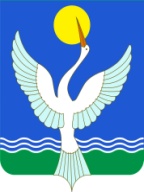 СОВЕТСЕЛЬСКОГО ПОСЕЛЕНИЯЕнгалышевский сельсоветМУНИЦИПАЛЬНОГО РАЙОНАЧишминскИЙ районРеспублики Башкортостан         КАРАР7 апрель   2017 й.    №  15РЕШЕНИЕ7 апреля 2017 г.